GB Bobsleigh - Talent Transfer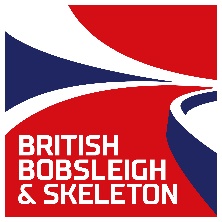 Application Form  Please note that completing the below does not guarantee you a place at either of the squad trials. All applications are assessed on a case by case basis and successful applicants will be invited to attend one of the trial dates listed below. Trial Dates:	Saturday 9th July & Saturday 6th August 2016Trial 1 Venue: 	Alexander Stadium High Performance Centre, Walsall Road, Perry Bar, B42 2LRTrial 2 Venue: 	Lee Valley Athletics Centre, 61 Meridian Way, Edmonton, London N9 0ARPreferred Trial Date: Full Name: D.O.B & Age: Home Town: Occupation: Contact Email: Contact Number: Height (cm): Weight (kg): Sporting Background: Highest Level of Competition: Training Age (how many years have you engaged in competition-based training?): Do you have any injuries that would prevent you from completing a trial?   Briefly outline how you meet one or more of the desired/ minimum standards. 
If not, is there a standard we haven’t outlined that you would identify as being transferable?Please complete fully and return to rob.condliffe@thebbsa.co.uk Successful applicants will be notified and sent a timetable for the day no later than one week prior to each trial.  